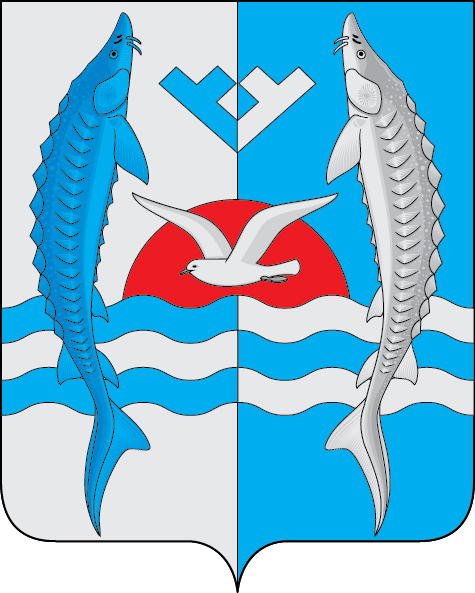 О признании утратившим силу постановления администрации  сельского поселения Шеркалыот 12.12.2018 № 241 «Об утверждении административного регламента предоставления муниципальной услуги «Согласование проведения переустройства и (или) перепланировки помещения в многоквартирной доме»                 В целях приведения в соответствие нормативных правовых актов, постановляю:        1.   Признать утратившим силу:        -   постановление администрации сельского поселения Шеркалы от 12.12.2018 № 241 «Об утверждении административного регламента предоставления муниципальной услуги «Согласование проведения переустройства и (или) перепланировки помещения в многоквартирной доме»;       - постановление администрации сельского поселения Шеркалы от 22.07.2019 № 123 «О внесении изменений в постановление администрации сельского поселения Шеркалы от 12.12.2018  № 241  «Об утверждении административного регламента предоставления муниципальной услуги «Согласование проведения переустройства и (или) перепланировки помещения в многоквартирной доме»;      - постановление администрации сельского поселения Шеркалы от 28.10.2019 № 183 «О внесении изменений в постановление администрации сельского поселения Шеркалы от 12.12.2018  № 241  «Об утверждении административного регламента предоставления муниципальной услуги «Согласование проведения переустройства и (или) перепланировки помещения в многоквартирной доме»;      - постановление администрации сельского поселения Шеркалы от 11.05.2019 № 56 «О внесении изменений в постановление администрации сельского поселения Шеркалы от 12.12.2018  № 241  «Об утверждении административного регламента предоставления муниципальной услуги «Согласование проведения переустройства и (или) перепланировки помещения в многоквартирной доме»;      - постановление администрации сельского поселения Шеркалы от 23.05.2022 № 133 «О внесении изменений в постановление администрации сельского поселения Шеркалы от 12.12.2018  № 241  «Об утверждении административного регламента предоставления муниципальной услуги «Согласование проведения переустройства и (или) перепланировки помещения в многоквартирной доме»;    - постановление администрации сельского поселения Шеркалы от 19.08.2022 № 208 «О внесении изменений в постановление администрации сельского поселения Шеркалы от 12.12.2018  № 241  «Об утверждении административного регламента предоставления муниципальной услуги «Согласование проведения переустройства и (или) перепланировки помещения в многоквартирной доме».2. Обнародовать настоящее постановление и разместить на официальном сайте администрации сельского поселения Шеркалы в сети Интернет (www.Sherkaly-adm.ru).3. Настоящее постановление вступает в силу со дня его обнародования.4. Контроль за исполнением постановления оставляю за собой.Глава сельского поселения Шеркалы                      Л.В. МироненкоАДМИНИСТРАЦИЯСЕЛЬСКОГО ПОСЕЛЕНИЯ ШЕРКАЛЫОктябрьского районаХанты-Мансийского автономного округа - ЮгрыПОСТАНОВЛЕНИЕ «14»ноября2022г.№497с. Шеркалыс. Шеркалыс. Шеркалыс. Шеркалыс. Шеркалыс. Шеркалыс. Шеркалыс. Шеркалыс. Шеркалыс. Шеркалы